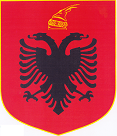 REPUBLIKA E SHQIPËRISËMINISTRIA E FINANCAVE DHE EKONOMISËAGJENCIA KOMBËTARE E ARSIMIT, FORMIMIT PROFESIONAL DHE KUALIFIKIMEVEPROGRAM ORIENTUES PËR PROVIMIN E MATURËS SHTETËRORE PROFESIONALETEORIA PROFESIONALE E INTEGRUAR:KUALIFIKIMI PROFESIONAL “TELEKOMUNIKACION”(Niveli IV në KSHK)Tiranë, 20231. Udhëzime të përgjithshme Ky program orientues ndihmon në përgatitjen e nxënësve të për Kualifikimin Profesional “Telekomunikacion”, me strukturë 2+2, për provimin e detyruar “Teori Profesionale” e integruar të Maturës Shtetërore Profesionale. Ai synon orientimin e përgatitjes së nxënësve nëpërmjet përqendrimit në njohuritë dhe aftësitë më të rëndësishme të lendeve dhe moduleve profesionale. Njëherazi, ndihmon edhe në verifikimin paraprak të përgatitjes përfundimtare të nxënësve sepse mundëson zhvillimin e testimeve përmbledhëse. Programi orientues për provimin e “Teorisë profesionale të integruar” bazohet në:Programin e lëndë ve profesionale të Kualifikimit Profesional “Elektroteknikë ”, Niveli i II i KSHK-së (klasa e 10-të dhe 11-të).Programin e lëndëve  profesionale të Kualifikimit Profesional “Telekomunikacion”, Niveli i IV i KSHK-së (klasa e 12-të dhe 13-të).Udhëzimin e përbashkët të MASR dhe MFE nr. 32, datë 23.12.2022 “Për organizimin dhe zhvillimin e provimeve të Maturës Shtetërore dhe Maturës Shtetërore Profesionale 2023”.Në të përfshihen njohuritë dhe aftësitë më të rëndësishme të këtyre programeve dhe që janë në themel të formimit teorik profesional të nxënësit.2. Udhëzime për  zbatimin e programitKy program duhet shqyrtuar me kujdes, sepse evidenton dhe përforcon njohuritë teorike, por dhe aftësitë e nxënësve për aplikimin e njohurive në situata të njohura e të reja, analizën dhe vlerësimin e këtyre situatave. Specialistët e përfshirë në hartimin e bankës së pyetjeve dhe tezës së provimit të detyruar të “Teorisë profesionale të integruar”, nuk duhet të përfshijnë për vlerësim tema mësimore apo njohuri që nuk janë parashikuar në këtë program. Përgatitja e nxënësve për provim të bëhet në mënyrë të vazhdueshme dhe duke përdorur një larmi metodash dhe mjetesh. Qëllimi i provimeve të Maturës Shtetërore Profesionale është vlerësimi i të nxënit dhe arritjeve si  dhe përzgjedhjen e nxënësve për arsimim të mëtejshëm. Gjatë punës për përgatitjen e nxënësve për provimin e detyruar të “Teorisë profesionale të integruar” të Maturës Shtetërore Profesionale, është e rëndësishme që herë pas here mësuesi të zhvillojë testime të nxënësve të tij, me teste që mund t’i hartojë vetë duke u bazuar në modelet e mëparshme të testeve të Maturës Shtetërore për teorinë profesionale. Testi për Kualifikimin Profesional “Telekomunikacion” do të ndërtohet në mënyrë të tillë ku të jenë të përfshira të tri nivelet e vështirësisë: niveli bazë, niveli mesatar dhe niveli i lartë. Njëkohësisht, edhe shpërndarja e pikëve në test do të jetë në varësi të përqindjeve që zë çdo nivel. Gjatë hartimit të njësive të testit duhet të mbahen parasysh synimet e përgjithshme, në skeletkurrikulat përkatëse, të temave dhe njohurive të përzgjedhura në këtë program. Nxënësit duhet të kenë parasysh se moduli, i cili ka peshën më të madhe në këtë program orientues të Maturës Shtetërore Profesionale, në test do të përfaqësohet nga një numër më i madh pyetjesh.3. Lëndët profesionale me njohuritë përkatëse:Në programin orientues të provimit të “Teorisë profesionale e integruar” në kuadrin e provimit të detyruar “Teori profesionale e integruar”, të Maturës Shtetërore Profesionale, për Kualifikimin Profesional “Telekomunikacion”, do të përfshihen programet e lëndëve profesionale të mëposhtme:Elektronikë , kl. 10 dhe kl.11;Telekomunikacion, kl. 12 dhe kl. 13;Rrjete kompjuterike, kl. 13;Tabela 1: Lëndë t e përfshira në programin orientues dhe peshat e tyre përkatëse janë si më poshtë, duke konsideruar vëllimin dhe rëndësinë e tyre në formimin profesional të nxënësve.Njohuritë sipas lëndëve  janë:	“ Elektronikë” kl. 10 dhe kl.11:					                    (121 orë)Dioda gjysmë përçuese 								   4 orë Skema të thjeshta me dioda në qarqet e rrymës së vazhduar dhe alternative 10 orë Tipe të tjerë diodash 								   8 orë Tranzistorët dypolarë 								   8 orë Tranzistori njëpolar. 								   8 orë Elementët shumë shtresorë 							  10 orë Përforcuesit linearë me tranzistor dypolar					   8 orë Përforcuesit me tranzistor njëpolar 						   8 orë Përforcuesit e diferencialë dhe operacionalë, zbatimet e tyre 			  8 orë Përforcuesit e fuqisë 								  8 orë Gjeneratorët elektronikë 								  8 orë Burimet e fuqisë. 									  8 orë Qarqet optoelektronike 								  4 orëSistemet e numërimit, veprimet logjike 					            13 orëPortat logjike 									  8 orë“Telekomunikacion”, kl. 12 dhe kl. 13:				           	            (145  orë)Linjat e transmetimit në telekomunikacion 					      2 orë Kabllot koaksial dhe teknologjia e transmetimit 			      	      4 orë Ngjitja, mirëmbajtja, riparimi, shkaqet, matjet dhe testimi në kabllot koaksial   4 orë Kabllot e sinjalizimit dhe përdorimet e tyre					      2 orë  Fibrat optike, struktura, llojet e tyre dhe përhapja e dritës në to 		      4 orëTransmetuesit optikë 								      4 orë Marrësit optikë 									       2 orë Amplifikatorët optikë 								       2 orëLlogaritjet e linqeve optike, buxheti i fuqisë, humbjet, zhurmat 		       2 orë  Komponentët pasive (PON) dhe aktive (AON) të fibrës optike dhe arkitektura e tyre                                    											       4 orë Ngjitja, mirëmbajtja, riparimi, shkaqet, matjet dhe testimi ne fibrat optike 	       4 orë Organizimi i rrjetave telefonike, telefonia konvencionale dhe sistemi i numeracionit telefonik										        4 orë Komponentët e transmetimit telefonik, marrësi, dhënësi, multiplekseri 	        4 orë Centralet telefonike 									        4 orë Centralet telefonikë elektronikë 							        6 orë Transmetimet analoge dhe digjitale 						        4 orë Teknologjia e transmetimit dhe konvertimit, modulimet			        4 orë Llojet e transmetimeve dhe frekuencat 						        4 orë Cilësia e transmetimeve								        4 orë Hyrje ne komunikimet GSM, transmetimi i të dhënave circuit-switched, sinjalizimi SS-7                                                                                                                                     2 orë Nënsistemet kryesore te GSM-së dhe funksionet e tyre (BSS, NSS, IN) 	         4 orëRrjetat mobile 3G, 4G dhe rrjeti i së ardhmes 5G 				         3 orëLlojet e matjeve në telekomunikacion						         4 orë Njohuri të përgjithshme mbi dhënësit audio dhe video 			         4 orë Autogjeneratorët te dhënësit me modulim në amplitudë			         6 orë Roli dhe ndërtimi i stadeve ndërmjetëse në skemën e radio-dhënësit me modulim në amplitudë 										         9 orë Radio- dhënësit me modulim në frekuencë 					         6 orë Dhënësit radio-rele									         6 orë Dhënësit e televizionit 								    9 orë Antenat dhënëse 									    6 orë CCTV dhe teknologjia e transmetimit 						    3 orë Transmetimi analog CCTV 							    3 orë Transmetimi digjital CCTV 							    3 orë Komponentët e sistemeve analoge dhe digjitale CCTV			    6 orë  Aplikimet e sistemeve CCTV 							    3 orë “Rrjete kompjuterike”, Kl.13:						 (34 orë)Rrjetet kompjuterike 							                2 orë Llojet e rrjeteve kompjuterike. Topologjitë fizike dhe logjike 			    3 orë  Pajisjet e rrjetit 									    3 orë Protokollet e sotme të komunikimit 					                3 orë Protokollet TCP/IP. Protokolli i internetit (IP) 					    4 orë Rutimi (Routing) 									    5 orë Funksionimi dhe ndërtimi i TCP-së dhe UDP-së 				    4 orë Protokollet e aplikacioneve (http, ftp, smtp, pop, imap, etj.) 			    4 orë Siguria në rrjete 									    6 orë Nr.Lëndët profesionaleVëllimi i orëve për çdo lëndë Peshatnë %1Elektronikë 121402Telekomunikacion145483Rrjete kompjuterike3412TOTALI300100%